Name of Journal: World Journal of Clinical CasesManuscript NO: 84536Manuscript Type: CASE REPORTGlucocorticoid pulse therapy in an elderly patient with post-COVID-19 organizing pneumonia: A case reportPark et al. Glucocorticoid in post-COVID-2019Shinhee Park, Youngeun Jang, So-My Koo, Bo Da Nam, Hee-Young YoonShinhee Park, Division of Allergy and Pulmonary Medicine, Department of Internal Medicine, Soonchunhyang University Bucheon Hospital, Bucheon 14584, South KoreaSo-My Koo, Youngeun Jang, Hee-Young Yoon, Division of Allergy and Respiratory Diseases, Department of Internal Medicine, Soonchunhyang University Seoul Hospital, Seoul 04401, South KoreaBo Da Nam, Department of Radiology, Soonchunhyang University Seoul Hospital, Seoul 04401, South KoreaAuthor contributions: Yoon HY designed research; Park S, Jang Y, Koo S-M, Nam BD, and Yoon H-Y performed research; Yoon H-Y and Park S wrote the paper; all the authors discussed the results and reviewed the manuscript.Corresponding author: Hee-Young Yoon, MD, PhD, Assistant Professor, Division of Allergy and Respiratory Diseases, Department of Internal Medicine, Soonchunhyang University Seoul Hospital, 59, Daesagwan-ro, Yongsan-gu, Seoul 04401, South Korea. yhyoung85@schmc.ac.krReceived: March 22, 2023Revised: April 29, 2023Accepted: May 16, 2023Published online: June 16, 2023AbstractBACKGROUNDPulmonary fibrosis often occurs as a sequel of coronavirus disease 2019 (COVID-19); however, in some cases, it can rapidly progress, similar to the acute exacerbation of interstitial lung disease. Glucocorticoids are the standard treatment for severe COVID-19 pneumonia requiring oxygen supply; however, the post-COVID-19 efficacy of high-dose steroid therapy remains unclear. Here, we presented a case of an 81-year-old man who developed acute respiratory failure after COVID-19 and was treated with glucocorticoid pulse therapy.CASE SUMMARYAn 81-year-old man with no respiratory symptoms was admitted due to a diabetic foot. He had been previously treated for COVID-19 pneumonia six weeks prior. However, upon admission, he suddenly complained of dyspnea and required a high-flow oxygen supply. Initial simple chest radiography and computed tomography (CT) revealed diffuse ground-glass opacities and consolidation in both lungs. However, repeated sputum tests did not identify any infectious pathogens, and initial broad-spectrum antibiotic therapy did not result in any clinical improvement with the patient having an increasing oxygen demand. The patient was diagnosed with post-COVID-19 organizing pneumonia. Thus, we initiated glucocorticoid pulse therapy of 500 mg for three days followed by a tapered dose on hospital day (HD) 9. After three days of pulse treatment, the patient's oxygen demand decreased. The patient was subsequently discharged on HD 41, and chest radiography and CT scans have almost normalized nine months after discharge.CONCLUSIONGlucocorticoid pulse therapy may be considered when the usual glucocorticoid dose is ineffective for patients with COVID-19 sequelae.Key Words: Coronavirus; Glucocorticoid; Lung disease; Interstitial; Organizing pneumonia; Case report©The Author(s) 2023. Published by Baishideng Publishing Group Inc. All rights reserved. Citation: Park S, Jang Y, Koo SM, Nam BD, Yoon HY. Glucocorticoid pulse therapy in an elderly patient with post-COVID-19 organizing pneumonia: A case report. World J Clin Cases 2023; 11(17): 4152-4158URL: https://www.wjgnet.com/2307-8960/full/v11/i17/4152.htmDOI: https://dx.doi.org/10.12998/wjcc.v11.i17.4152Core Tip: In cases wherein standard glucocorticoid therapy is ineffective in patients with coronavirus disease 2019 (COVID-19) sequelae, glucocorticoid pulse therapy may be considered. This treatment approach was effective in the present case of an 81-year-old man with post-COVID-19 organizing pneumonia who developed acute respiratory failure after infection. The patient showed significant improvement in oxygen demand and imaging tests after three days of pulse treatment; he eventually recovered without any symptoms of interstitial lung disease. Therefore, glucocorticoid pulse therapy is a potential treatment option for patients with COVID-19 sequelae who require oxygen therapy and do not respond to standard therapy.INTRODUCTIONAs the coronavirus disease 2019 (COVID-19) pandemic persists into its third year, various manifestations of COVID-19 sequelae have been documented[1]. Pulmonary fibrosis is frequently reported as a COVID-19 sequel, ranging from 10%-84%, depending on the disease severity, demographics, and initial radiological findings[2]. Unlike certain types of interstitial lung disease (ILD) that can progress over time, post-COVID-19 fibrosis generally stabilizes or may even show gradual improvement after the acute phase of the disease. However, irreversible or progressive fibrotic changes have been documented in only a few cases[3,4].Acute respiratory failure has been reported as an acute exacerbation (AE) of ILD after COVID-19 in patients without a history of ILD, which has shown a poor prognosis. Currently, effective treatment options for AE of ILD are limited. Glucocorticoids are currently recommended, with a weak positive recommendation for the management of AE of idiopathic pulmonary fibrosis, which is one of the most common types of ILD. However, evidence supporting the use of glucocorticoids in this context is limited and mainly based on expert consensus, small uncontrolled studies, or retrospective studies[5]. Corticosteroids have been shown to improve clinical outcomes in patients with COVID-19 pneumonia requiring oxygen therapy in several randomized trials[6]. Here, we presented a case of a patient who developed acute respiratory failure after COVID-19 and was treated with glucocorticoid pulse therapy. This report contributes to the limited evidence for the use of glucocorticoids in the management of post-COVID-19 pneumonia, specifically in cases of AE of ILD.CASE PRESENTATIONChief complaintsAn 81-year-old man who presented with shortness of breath immediately after admission.History of present illnessThe patient was scheduled for admission to the Department of Endocrinology for glycemic control, as indicated by a hemoglobin A1C (HbA1c) level of 9.5%, and management of diabetic gangrene in both feet. The patient had been taking metformin for one year to control his blood sugar levels. However, his serum glucose levels have not been well controlled for the past month, as measured at home, and he subsequently developed diabetic foot, requiring hospitalization. The patient had no respiratory symptoms at the time of admission. However, shortly after admission, the patient suddenly complained of dyspnea, and his initial peripheral transcutaneous oxygen saturation (SpO2) level was 67% while breathing room air.History of past illnessThe patient had been diagnosed with COVID-19 at another institution six weeks before admission. He was hospitalized for approximately two weeks due to COVID-19 pneumonia and received treatment with remdesivir and steroids. After discharge, the patient did not require additional medication or home oxygen, and he did not complain of any other symptoms, such as respiratory distress, despite being almost inactive due to diabetic gangrene. Six weeks later, the patient was admitted to our institute for further management of uncontrolled diabetes and diabetic foot disease.Personal and family historyThe medical history included medications, such as digoxin, diltiazem, and edoxaban for atrial fibrillation and metformin for diabetes mellitus. His baseline HbA1c level was 7.2% during a hospital visit six months prior. No other respiratory illness was observed. The patient had a smoking history of 2.5 pack years.Physical examinationUpon admission, the patient's vital signs were as follows: blood pressure, 114/77 mmHg; heart rate, 138/min; respiratory rate, 28/min; body temperature, 37.0 °C; SpO2, 67% on room air. The patient presented with coarse breath sounds and rhonchi in both lung fields.Laboratory examinationsArterial blood gas analysis (ABGA) revealed hypoxemia [arterial oxygen partial pressure (PaO2): 63.2 mmHg], hypocapnia (arterial carbon dioxide partial pressure: 28.6 mmHg), and respiratory alkalosis (pH7.5) with oxygen supply at 5 L/min via nasal prong. However, his bicarbonate (HCO3, 21.7 mmol/L) and lactic acid (2.0 mmol/L) levels were within normal range. Mild leukocytosis with a white blood cell counts of 12.1 × 109/L, elevated C-reactive protein (17.53 mg/dL), and erythrocyte sedimentation rate (120 mm/h) were found. In addition, the patient's initial blood glucose level was markedly elevated (387 mg/dL). However, procalcitonin level was within the normal range (0.25 ng/mL). No obvious abnormalities were observed in any biochemical indices.Imaging examinationsOn initial chest radiography, diffuse bilateral consolidation with ground-glass opacities (GGO) were observed in both lungs, and a small amount of bilateral pleural effusion was noted (Figure 1A). Chest computed tomography (CT) performed 6 weeks after the patient was hospitalized for COVID-19 pneumonia revealed peribronchovascular and peripherally distributed consolidations, with greater severity in the left lung (Figure 2A and B). On admission, enhanced chest CT revealed diffuse and multifocal patchy consolidation and GGOs in both lungs, along with a small to moderate amount of bilateral effusion (Figure 2C and D).Transthoracic echocardiographyTo evaluate breathing difficulty, transthoracic echocardiography was performed to assess cardiac function. The results revealed mild diastolic dysfunction, mild pulmonary hypertension with a mean pressure gradient of 38 mmHg, and left ventricular hypertrophy. No abnormalities were observed.HOSPITAL COURSEInitially, severe community-acquired pneumonia was suspected, and broad-spectrum antibiotics (piperacillin/tazobactam and levofloxacin) were administered. On hospital day (HD) 2, due to progressing dyspnea and increased oxygen demand, the patient was transferred to the intensive care unit (ICU), and high-flow nasal cannula (HFNC) with a fraction of inspired oxygen (FiO2) of 0.7 was initiated. Bronchoalveolar lavage was performed under bronchoscopy for diagnostic purposes; however, it was not performed because of the high oxygen demand and the patient's refusal to undergo tracheal intubation, as specified in their advance healthcare directives. Repeated sputum tests, including Gram stain/culture, acid-fast bacilli stain/culture, COVID-19, respiratory viruses, atypical pathogens, tuberculosis, and Pneumocystis jiroveci polymerase chain reaction did not reveal any pathogens. Additionally, all autoantibodies confirming underlying ILD, such as rheumatoid factors and antinuclear antibodies, tested negative. Although the patient was not immunocompromised, he was treated for Pneumocystis jiroveci using trimethoprim/sulfamethoxazole in addition to methylprednisolone (62.5 mg) since he did not respond to broad-spectrum antibiotics on HD 5.FINAL DIAGNOSISBased on the patient's recent history of COVID-19 and steroid responsiveness, the final diagnosis was post-COVID-19 organizing pneumonia.TREATMENTDespite the use of broad-spectrum empirical antibiotics and usual doses of steroids, the patient's oxygen demand did not decrease, and there was no significant improvement in bilateral lung parenchymal disease on follow-up chest radiography (Figure 1B) until HD 9. While maintaining the HFNC FiO2 at 0.7, the patient's ABGA showed hypoxemia and respiratory alkalosis (PaO2, 72.3; PCO2, 38.2; pH, 7.52; HCO3, 30.4). The patient's PaO2/FiO2 ratio was 103.3, indicating moderate acute respiratory distress syndrome (ARDS) according to the Berlin definition[7]. Since repeated sputum tests did not reveal any pathogens, we initiated high-dose steroid pulse therapy (methylprednisolone at a dose of 500 mg/day for three days) in combination with broad-spectrum antibiotics, considering other undiagnosed ILD or post-COVID ILD. After initiating pulse therapy, the patient's dyspnea slowly improved, and the oxygen demand decreased. On follow-up chest radiography and low-dose CT on HD 12, the extent of bilateral consolidation with GGOs had partially decreased, and there was mild progression of bronchial dilatation (Figures 1C, 2E and F). We concluded that steroid pulse therapy was effective during the patient's clinical course. After reducing the methylprednisolone dose to 60 mg, we slowly tapered the dose while monitoring the patient's condition. OUTCOME AND FOLLOW-UPThe patient was transferred to the general ward on HD 12 in stable condition. He was weaned off HFNC on HD 17 and was administered low-flow oxygen via nasal cannula at 4 L/min. Although the patient still required oxygen, he recovered sufficiently to withstand general anesthesia. Therefore, on HD 28, the patient underwent below-knee amputation under general anesthesia for diabetic gangrene. The patient recovered safely after surgery and was discharged on HD 41.Upon discharge, the patient required portable oxygen supplementation because of oxygen demand. However, oxygen supplementation was no longer necessary after six months of pulse therapy. Nine months after pulse therapy, the extensive and heterogeneous bilateral GGOs and consolidations that were previously observed had almost resolved on follow-up chest radiography and CT scans. There was no evidence of ILD in the follow-up images (Figures 1D, 2G and H).DISCUSSIONHere, we presented a case of ARDS caused by an AE pattern of ILD after COVID-19 that resolved after steroid pulse treatment. Several reports have indicated that organizing pneumonia (OP) can worsen in the late period after COVID-19[8-10]. Vadász et al[10] reported cases of biopsy-confirmed OP that occurred between two and four weeks after severe COVID-19, followed by intubation. Both cases improved after a 4-week treatment with 1 mg/kg methylprednisolone. Ng et al[9] also reported two cases of post-COVID-19 OP that were successfully treated with corticosteroids. A medium dose (0.75-1 mg/kg) of corticosteroids is typically administered for 4-8 wk as the initial treatment for OP, followed by gradual tapering over several months[11]. Glucocorticoid therapy at low to medium doses is usually sufficient to treat OP; therefore, the use of high doses of steroids for cryptogenic or secondary OP is rare.In contrast, the World Health Organization recommends the systemic administration of dexamethasone 6 mg for 10 days as an initial treatment for patients with severe and critical COVID-19, which was based on the RECOVERY trial[12]. The use of high-dose corticosteroids for the treatment of COVID-19 pneumonia remains controversial. A meta-analysis by Tan et al[13] showed that high-dose steroids (methylprednisolone > 100 mg/day) did not improve mortality compared with low-dose steroids. Kumar et al[14] reported that high-dose corticosteroids (methylprednisolone > 40 mg/day) were associated with increased in-hospital mortality [odds ratio: 2.14; 95% confidence interval (CI): 1.45-3.14] in hospitalized patients with COVID-19 (n = 1379). However, in randomized controlled clinical trials, patients with severe COVID-19 pneumonia who received steroid pulse therapy (methylprednisolone 250 mg/day for 3 days, n = 34) followed by a standard dose showed significantly better survival (hazard ratio,0.293; 95%CI: 0.154-0.556) compared with those who received standard treatment (n = 34)[15]. Furthermore, the administration of methylprednisolone 500 mg for three days showed clinical improvement in select cases of severe and refractory COVID-19 pneumonia[16].Although our patient did not undergo invasive diagnostic tests, such as bronchoscopy or transbronchial lung biopsy because of the impaired general condition and high oxygen demand, the dramatic clinical improvement after steroid pulse therapy suggested a high possibility of post-COVID-19 OP clinically. Additionally, while a biopsy is necessary to diagnose OP, it may not be feasible for severely ill patients with high oxygen demand. In cases wherein ARDS with an OP pattern is confirmed after COVID-19, there is no clear evidence of late-phase infection, and steroid pulse therapy should be cautiously considered without biopsy confirmation.CONCLUSIONIt is important to consider the possibility of secondary OP in patients with prolonged respiratory symptoms and radiological involvement after COVID-19. In cases where the standard dose of glucocorticoid therapy is ineffective, pulse therapy may be considered as the last resort. However, additional clinical trials are necessary to obtain further information on this topic.REFERENCES1 Carfì A, Bernabei R, Landi F; Gemelli. Against COVID-19 post-acute care study group. Persistent symptoms in patients after acute COVID-19. JAMA 2020; 324: 603-605 [PMID: 32644129 DOI: 10.1001/jama.2020.12603]2 Hama Amin BJ, Kakamad FH, Ahmed GS, Ahmed SF, Abdulla BA, Mohammed SH, Mikael TM, Salih RQ, Ali RK, Salh AM, Hussein DA. Post COVID-19 pulmonary fibrosis; a meta-analysis study. Ann Med Surg (Lond) 2022; 77: 103590 [PMID: 35411216 DOI: 10.1016/j.amsu.2022.103590]3 Gulati A, Lakhani P. Interstitial lung abnormalities and pulmonary fibrosis in COVID-19 patients: a short-term follow-up case series. Clin Imaging 2021; 77: 180-186 [PMID: 33836413 DOI: 10.1016/j.clinimag.2021.03.030]4 Rai DK, Kumar S, Sahay N. Post-COVID-19 pulmonary fibrosis: A case series and review of literature. J Family Med Prim Care 2021; 10: 2028-2031 [PMID: 34195143 DOI: 10.4103/jfmpc.jfmpc_2126_20]5 Collard HR, Ryerson CJ, Corte TJ, Jenkins G, Kondoh Y, Lederer DJ, Lee JS, Maher TM, Wells AU, Antoniou KM, Behr J, Brown KK, Cottin V, Flaherty KR, Fukuoka J, Hansell DM, Johkoh T, Kaminski N, Kim DS, Kolb M, Lynch DA, Myers JL, Raghu G, Richeldi L, Taniguchi H, Martinez FJ. Acute exacerbation of idiopathic pulmonary fibrosis. An International Working Group Report. Am J Respir Crit Care Med 2016; 194: 265-275 [PMID: 27299520 DOI: 10.1164/rccm.201604-0801CI]6 Ebrahimi Chaharom F, Pourafkari L, Ebrahimi Chaharom AA, Nader ND. Effects of corticosteroids on Covid-19 patients: A systematic review and meta-analysis on clinical outcomes. Pulm Pharmacol Ther 2022; 72: 102107 [PMID: 34933068 DOI: 10.1016/j.pupt.2021.102107]7 ARDS Definition Task Force, Ranieri VM, Rubenfeld GD, Thompson BT, Ferguson ND, Caldwell E, Fan E, Camporota L, Slutsky AS. Acute respiratory distress syndrome: the Berlin Definition. JAMA 2012; 307: 2526-2533 [PMID: 22797452 DOI: 10.1001/jama.2012.5669]8 Bieksiene K, Zaveckiene J, Malakauskas K, Vaguliene N, Zemaitis M, Miliauskas S. Post COVID-19 organizing pneumonia: The right time to interfere. Medicina (Kaunas) 2021; 57 [PMID: 33803690 DOI: 10.3390/medicina57030283]9 Ng BH, Ban AY, Nik Abeed NN, Faisal M. Organising pneumonia manifesting as a late-phase complication of COVID-19. BMJ Case Rep 2021; 14 [PMID: 34716149 DOI: 10.1136/bcr-2021-246119]10 Vadász I, Husain-Syed F, Dorfmüller P, Roller FC, Tello K, Hecker M, Morty RE, Gattenlöhner S, Walmrath HD, Grimminger F, Herold S, Seeger W. Severe organising pneumonia following COVID-19. Thorax 2021; 76: 201-204 [PMID: 33177230 DOI: 10.1136/thoraxjnl-2020-216088]11 King TE Jr, Lee JS. Cryptogenic organizing pneumonia. N Engl J Med 2022; 386: 1058-1069 [PMID: 35294814 DOI: 10.1056/NEJMra2116777]12 Recovery Collaborative Group, Horby P, Lim WS, Emberson JR, Mafham M, Bell JL, Linsell L, Staplin N, Brightling C, Ustianowski A, Elmahi E, Prudon B, Green C, Felton T, Chadwick D, Rege K, Fegan C, Chappell LC, Faust SN, Jaki T, Jeffery K, Montgomery A, Rowan K, Juszczak E, Baillie JK, Haynes R, Landray MJ. Dexamethasone in hospitalized patients with Covid-19. N Engl J Med 2021; 384: 693-704 [PMID: 32678530 DOI: 10.1056/NEJMoa2021436]13 Tan RSJ, Ng KT, Xin CE, Atan R, Yunos NM, Hasan MS. High-dose vs low-dose corticosteroids in COVID-19 patients: A systematic review and meta-analysis. J Cardiothorac Vasc Anesth 2022; 36: 3576-3586 [PMID: 35715291 DOI: 10.1053/j.jvca.2022.05.011]14 Kumar G, Patel D, Hererra M, Jefferies D, Sakhuja A, Meersman M, Dalton D, Nanchal R, Guddati AK. Do high-dose corticosteroids improve outcomes in hospitalized COVID-19 patients? J Med Virol 2022; 94: 372-379 [PMID: 34559436 DOI: 10.1002/jmv.27357]15 Edalatifard M, Akhtari M, Salehi M, Naderi Z, Jamshidi A, Mostafaei S, Najafizadeh SR, Farhadi E, Jalili N, Esfahani M, Rahimi B, Kazemzadeh H, Mahmoodi Aliabadi M, Ghazanfari T, Sattarian M, Ebrahimi Louyeh H, Raeeskarami SR, Jamalimoghadamsiahkali S, Khajavirad N, Mahmoudi M, Rostamian A. Intravenous methylprednisolone pulse as a treatment for hospitalised severe COVID-19 patients: results from a randomised controlled clinical trial. Eur Respir J 2020; 56 [PMID: 32943404 DOI: 10.1183/13993003.02808-2020]16 Ghassan G. High-dose pulse steroids for the treatment of acute hypoxemic respiratory failure in COVID-19 pneumonia: A simple case series. Perm J 2022; 26: 106-118 [PMID: 35609160 DOI: 10.7812/TPP/21.090]FootnotesInformed consent statement: Written informed consent was obtained from the patient for publication of this report and any accompanying images.Conflict-of-interest statement: The authors declare that they have no conflict of interest to disclose.CARE Checklist (2016) statement: The authors have read the CARE Checklist (2016), and the manuscript was prepared and revised according to the CARE Checklist (2016).Open-Access: This article is an open-access article that was selected by an in-house editor and fully peer-reviewed by external reviewers. It is distributed in accordance with the Creative Commons Attribution NonCommercial (CC BY-NC 4.0) license, which permits others to distribute, remix, adapt, build upon this work non-commercially, and license their derivative works on different terms, provided the original work is properly cited and the use is non-commercial. See: https://creativecommons.org/Licenses/by-nc/4.0/Provenance and peer review: Unsolicited article; Externally peer reviewed.Peer-review model: Single blindPeer-review started: March 22, 2023First decision: April 28, 2023Article in press: May 16, 2023Specialty type: Respiratory systemCountry/Territory of origin: South KoreaPeer-review report’s scientific quality classificationGrade A (Excellent): 0Grade B (Very good): BGrade C (Good): 0Grade D (Fair): DGrade E (Poor): 0P-Reviewer: Al-Ani RM, Iraq; Shen TC, Taiwan S-Editor: Ma YJ L-Editor: A P-Editor: Ma YJFigure Legends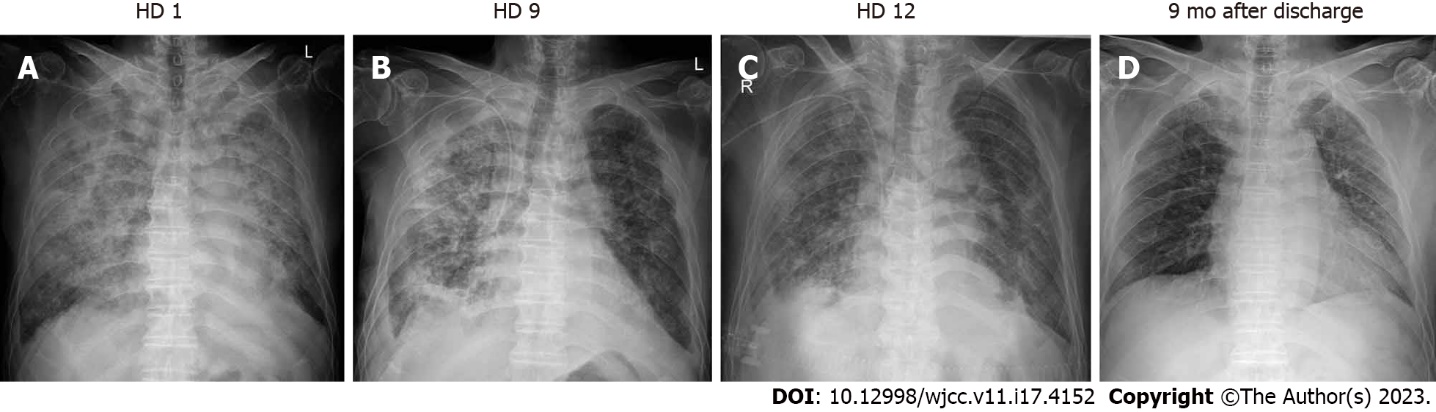 Figure 1 Serial chest radiographs images in HD 1, HD 9, HD 12, and 9 mo after discharge. A: Chest radiograph shows diffuse bilateral consolidations with a small amount of bilateral pleural effusions; B: Follow-up chest radiograph with antibiotic treatment shows a slight decrease in the extent of bilateral lung parenchymal; C: Follow-up chest radiograph after steroid pulse therapy shows a decrease in the extent of bilateral consolidations with residual opacities and suspicious bronchial dilation; D: Follow-up chest radiograph after discharge shows near resolution of bilateral lung disease with no evidence of reticular opacities.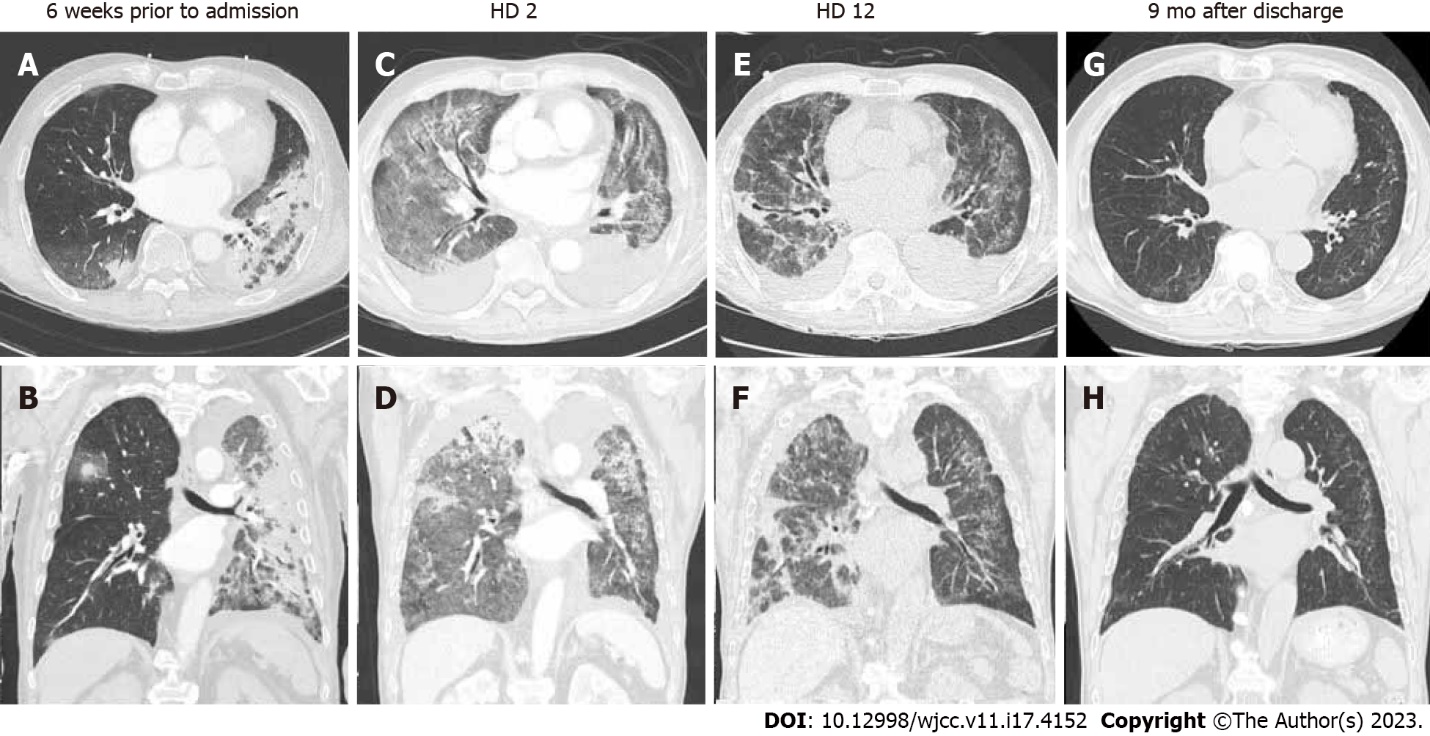 Figure 2 Serial chest computed tomography images in time of coronavirus disease 2019, HD 2, HD 12, and 9 mo after discharge. A and B: Chest computed tomography (CT) scans performed at the time of coronavirus disease 2019 (COVID-19) (6 wk prior to admission) show peribronchovascular distributed consolidations in both lungs, with greater extent in left lung; this is consistent with COVID-19 pneumonia; C and D: Chest CT scans performed on admission show diffuse ground-glass opacities and patchy consolidations in both lungs and small to moderate amount of bilateral pleural effusions; E and F: Follow-up low-dose chest CT scans after steroid pulse therapy show decreased extent and density of bilateral parenchymal opacifications and more progressed bronchial dilatation; G and H: Follow-up chest CT scans after discharge show almost resolution of bilateral lung disease with mild residual ground-glass opacities in peripheral lungs.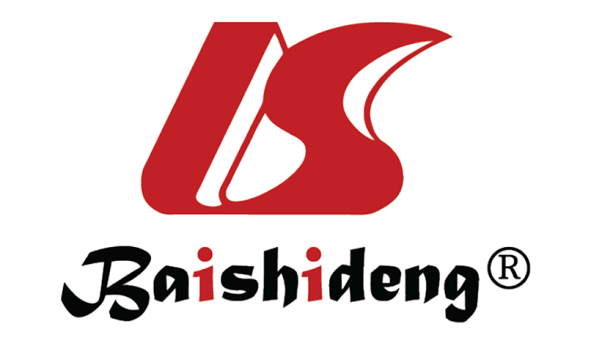 Published by Baishideng Publishing Group Inc7041 Koll Center Parkway, Suite 160, Pleasanton, CA 94566, USATelephone: +1-925-3991568E-mail: bpgoffice@wjgnet.comHelp Desk: https://www.f6publishing.com/helpdeskhttps://www.wjgnet.com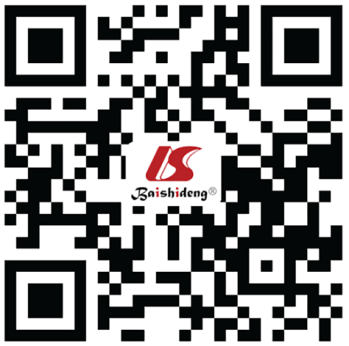 © 2023 Baishideng Publishing Group Inc. All rights reserved.